When Women Succeed, America Succeeds Bus TourSaturday, May 31 - Wednesday, June 4 **In Boston on June 2 Version, v050515**Friday, May 30, 2014Flight: Washington, DC to Rochester, NY NEED FLIGHT OPTION RON:  Rochester, NY Saturday,  May 31, 2014 9:00 a.m. - 12:00 noon -  EVENT/ Rochester, NY  Member: Slaughter Travel to Seneca Falls, NY (1 hour, 15 minutes) 3:00 -5:00 p.m. - EVENT/ Seneca Falls, NY Members:  Maffei, candidate M. Robertson Travel to Albany, NY (3 hours)  RON:  Albany, NY Sunday, June 1, 2014 AM - Church services 11:00 a.m. - 1:00 p.m. EVENT/ Albany, NY  Members: Tonko Travel to Waterbury, CT  (2 hours, 30 minutes)  4:00 - 6:00 p.m. - EVENT/ Waterbury, CTTravel to Manchester, NH (3 hours) RON: Manchester, NH (NH TBD)
Monday, June 2, 2014 8:30 - 10:30 a.m. EVENT/ New Hampshire (Portsmouth/Manchester/Keene?) Members:  Shea-Porter, Kuster, Pingree Travel to Boston, MA (1.5 - 2 hours) 12:30 – 2:30 p.m. EVENT/Boston, MA Members:  Tierney, Clarke, Kennedy, Tsongas Fly to Columbus, OH  - for riders (last flight out of BOS to CMH is Delta 6118 at 7:30pm)Drive to Columbus, OH – for relief driver only (12 hours) RON:  Columbus, OH Tuesday, June 3, 2014 9:00 – 11:30 a.m. EVENT/ Columbus, OH Members: Beatty 11:30 am Travel to Cleveland, Ohio (2.75 hours) 2:30 p.m. - 5:00 p.m. EVENT/ Cleveland, OH Members:  Fudge, Kaptur Travel to Chicago, IL (6 hours)  RON: Chicago, IL  Wednesday, June 4, 2014  9:00am-12:00pm - EVENT/Chicago, IL Members:  Schakowsky, Duckworth, Bustos, Kelly Flight: Chicago, IL to Washington, DC NEED FLIGHT OPTION 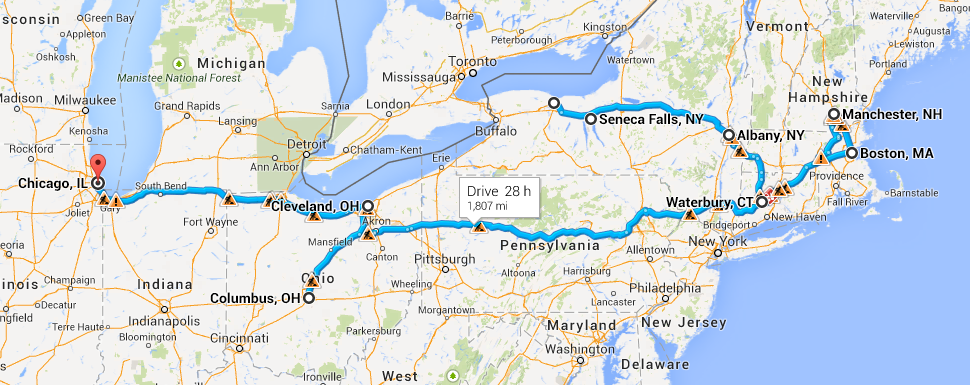 